<Insert Company Name><Insert Project Name><Insert Date>TemplateBuilding Information Modelling Execution Plan (BEP)May 2024Contents1	Introduction	12	Purpose of this BEP	23	Definition of terms	24	Reference documents and standards	75	Building Information Modelling Execution Plan (BEP)	86	Organisation structure, roles and responsibilities	96.1	Delivery team’s organisation structure	106.2	Delivery team	107	Collaboration	117.1	Meeting schedules	117.2	Common data environment (CDE) for information production	128	Model management	138.1	Information production and coordination	148.2	Survey control	148.3	File naming convention	148.4	Civil discipline model object codes	158.5	Model formats	158.6	Model quality checking	169	Information exchange	169.1	Development stages	179.1.1	Design	179.1.2	Construction	179.2	Model segregation and validation for exchange	179.3	Model Production Delivery Table (MPDT)	189.4	Level of information need	1810	Specific uses of BIM	1910.1	Model uses and outputs	19Appendix A – Roles and Responsibilities Matrix	20Appendix B – Model Production Delivery Table (MPDT)	21Appendix C – Model Object Attributes Matrix	22Appendix D – Master Information Delivery Plan (MIDP)	23Appendix E – Task Information Delivery Plans (TIDP)	24Appendix F – BIM Capability and Capacity Statement	25Appendix G – BIM Risk Register	26Appendix H – Clash Detection Matrix	27TablesTable 3 – Definition of terms	2Table 4 – Reference documents and standards	8Table 6.2(a) – Key project team personnel	11Table 6.2(b) – Key project team roles and responsibilities	11Table 6.2(c) – Key project team personnel experience	11Table 7.1 – Schedule of BIM meetings	12Table 8.5 – Data exchange format	15FiguresFigure 6.1 – An example of potential parties and their teams typically found in a design or construction project depending on the contract type	10Figure 7.2 – CDE workflow hierarchy for projects delivery	13Document controlRevision scheduleIntroduction<Insert text>Purpose of this BEP<Insert text>Definition of termsThe following are terms used in this document or in common usage in discussion about BIM.Table 3 – Definition of termsReference documents and standards<Insert text>Table 4 – Reference documents and standardsBuilding Information Modelling Execution Plan (BEP)<Insert text>Organisation structure, roles and responsibilities<Insert text>Delivery team’s organisation structure<Insert text>Figure 6.1 – An example of potential parties and their teams typically found in a design or construction project depending on the contract type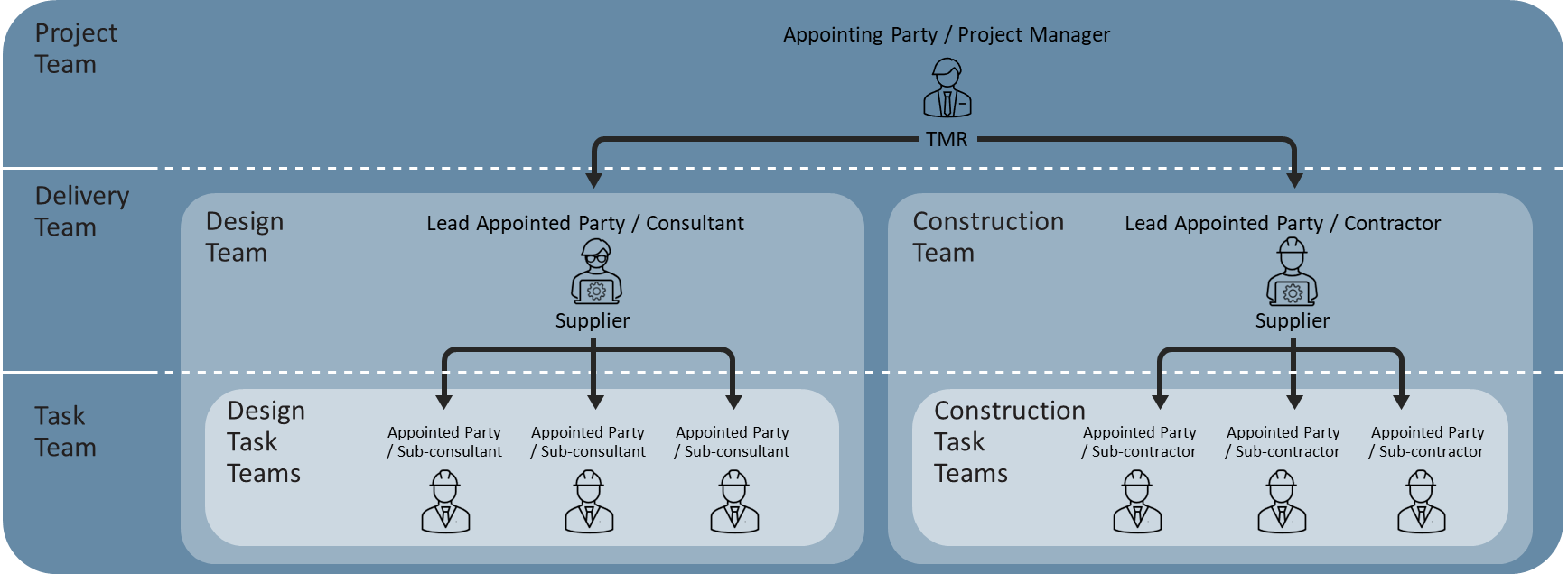 Delivery team<Insert text>Table 6.2(a) – Key project team personnelTable 6.2(b) – Key project team roles and responsibilitiesTable 6.2(c) – Key project team personnel experienceCollaboration<Insert text>Meeting schedules<Insert text>Table 7.1 – Schedule of BIM meetings<Insert text>Common data environment (CDE) for information production<Insert text>Figure 7.2 – CDE workflow hierarchy for projects delivery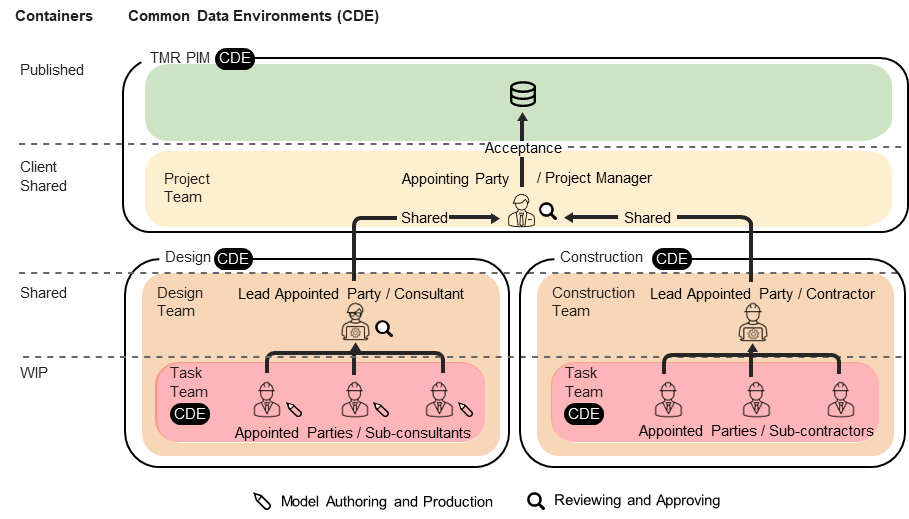 Model management<Insert text>Information production and coordination<Insert text>Survey control<Insert text>File naming convention<Insert text>Civil discipline model object codes<Insert text>Model formats<Insert text>Table 8.5 – Data exchange formatModel quality checking<Insert text>Information exchange<Insert text>Development stagesDesign<Insert text>Construction<Insert text>Model segregation and validation for exchange<Insert text>Model Production Delivery Table (MPDT)<Insert text>Level of information need<Insert text>Specific uses of BIMModel uses and outputs<Insert text>Appendix A – Roles and Responsibilities Matrix<Insert text>Appendix B – Model Production Delivery Table (MPDT)<Insert text>Appendix C – Model Object Attributes Matrix<Insert text>Appendix D – Master Information Delivery Plan (MIDP)<Insert text>Appendix E – Task Information Delivery Plans (TIDP)<Insert text>Appendix F – BIM Capability and Capacity Statement<Insert text>Appendix G – BIM Risk Register<Insert text>Appendix H – Clash Detection Matrix<Insert text>Project nameProject referenceDocument titleDocument file nameAppointing partyLead appointed partyRevisionDateDescriptionAuthorReviewedApprovedDD/MM/YYYYPurpose of this documentThe tendering party / lead appointed party for the named project shall create a Building Information Modelling (BIM) Execution Plan (BEP) using the Transport and Main Roads BEP Word template (this document). This BEP template provides the basic information requirements, and may be expanded to include additional information to support the tender.The structure of the BEP template corresponds directly with the sections within the departments Building Information Modelling (BIM) Exchange Information Requirements (EIR) to provide consistency across both documents.Track changes must be used to highlight any changes between the original document and all subsequent revisions. Once agreed by the Department of Transport and Main Roads, accept changes and record a summary in the Revisions schedule table.Delete all guidance boxes, update the front page and header to reflect the project BEP details prior to submission to the Department of Transport and Main Roads. The tendering party / lead appointed party may customise the front page by inserting their company imagery in the available white space.The pre-appointment BEP will be used as part of the selection process in the tender evaluation. Not all sections need to be completed for the pre-appointment BEP.Pre-appointment BEPs should focus on the proponents BIM experience highlighting their ability to respond to ISO 19650-2 Section 5.3 Information management process – Tender response.In particular the response should focus on:nominating individuals who will undertake the information management functionsoutlining the delivery team’s capability, capacity and experience, andoutlining the delivery team’s mobilisation plan.Post-appointment BEPs require much more detail and will need to respond to all sections of the EIR.In this section the lead appointed party should provide a short description of the project, the scope of works, the contract type e.g. Consultants for Engineering Projects (Design Only), Transport Infrastructure Contract – Construct Only (TIC-CO), Transport Infrastructure Contract – Design and Construct (TIC-D&C), and any other details the appointed party wishes to provide about the project.This section must be completed for pre-appointment BEPs.In this section the lead appointed party should provide a high-level description of the purpose of the BEP, including items such as:where the BEP fits within the suite of management plans developed for the projectBIM related project goalsthe processes and practices the appointed parties intend to apply in the delivery of BIM objectives in both design and construction (if applicable), andmore detailed information on particular processes or practices will be expanded on in following sections of this plan.A Compliance Matrix table may also be provided, that outlines where in this document a reviewer will find the lead appointed party’s responses to specific BIM requirements as outlined in the:Exchange Information RequirementsProject BriefFunctional SpecificationsTransport and Main Roads Technical SpecificationsScope of Works and Technical Criteria, andother relevant contract documents (if applicable).This section must be completed for pre-appointment BEPs.In this section the lead appointed party should provide the definitions of terms used in this document. An example has been provided as per Table 3 below. Modify / replace the table based on project specifics.This section must be completed for pre-appointment BEPs.TermDefinition3D attributed modelA 3D model that has attributes / data attached to objects. The attributes can be used to extract information into a database or table format. In relation to the ISO 19650-1 definition of an information model, Transport and Main Roads are focussed on the 3D attributed model component with respect to this EIR. All documentation requirements are as per contract and Transport and Main Roads requirements.A Road Management Information System (ARMIS)A bespoke Transport and Main Roads information management system made up of multiple sub-systems, ARMIS provides a data warehouse and a number of presentation and analysis tools. The information within ARMIS includes road location, road inventory, pavement condition, traffic data, crash history and routine maintenance performance contracts and so on. These systems capture and store the information, which is then fed into the data warehouse for retrieval using the presentation tools.Appointed partyIs typically comprised of the task team commonly referred to as the sub-consultant / sub-contractor. A member of both the project team and a delivery team. The appointed party may include a number of task teams within it. According to ISO 19650-1 the appointed party is a provider of information concerning works, goods or services.Appointed party – Task Team Discipline BIM Lead Leads the BIM processes for their discipline.Appointing partyIs the client, in this case Transport and Main Roads, responsible for owning the appointment / project. Primarily focused on providing the information requirements for the project and reviewing and approving the information supplied by the delivery team. the appointing party is considered a member of the project team. According to ISO 19650-1 the appointing party is a receiver of information concerning works, goods or services from a lead appointed party.Asset Information Model (AIM)Information model relating to the operational phase. (Refer to ISO 19650-1).Asset Information Requirement (AIR)Defines the specific information and data which must be delivered, along with the delivery format, to achieve Transport and Main Roads target state AIM. (Refer to ISO 19650-1).Asset Information Management Systems (AIMS)A suite of departmental IT systems (i.e. ARMIS, ROAR, BIS, etc.) that supports asset management.BIM Execution Plan (BEP)A formal document that is submitted by the proponents during a tender process outlining how they intend to meet the BIM requirements defined in Transport and Main Roads EIR. (Refer to ISO 19650-2).The BEP must be updated in line with trigger events throughout the life of the project.Building Information Modelling (BIM) (Process)BIM is a process for creating and managing information of a built asset throughout its whole life cycle from planning, design, construction, operations, maintenance through to demolition. Information containers may take the form of 2D, 3D, or other structured or unstructured data sources. The effective and efficient use of BIM for decision support and achievement of desired project outcomes is impacted by "when" and "why" information is used and shared.Bridge Information System (BIS)A bespoke Transport and Main Roads information management system as part of the larger Bridge Asset Management System (BAMS). The objective of the BAMS is to establish effective business processes for the management of structures and to support this goal by an integrated and accessible information system. The BAMS includes:development of an overarching policy for the management of structuresdevelopment of an inspection methodology and manual for structuresimprovement of the processes involved in determining load carrying capacities of structures, andimplementation of the BIS.The purpose of the BIS is to support the BAMS by providing an integrated and accessible information system, containing comprehensive quality information on structures.Common Data Environment (CDE)A central repository where design and construction project information are housed. The contents of the CDE are not limited to information created in a 'BIM environment' and it will therefore include documentation, graphical models, and non-graphical assets.Computer Aided Design (CAD)A geometric / symbol-based computer drawing system that replicates hand drawing techniques.Container naming conventionA standard structured, consistent and understandable naming convention / information identification convention. The ISO 19650 series recommended principles are to be adopted:Each information container should have a unique identifier, based upon an agreed information identification convention, which comprises a string of data fields.Each information identification field is to be assigned a value from an agreed and documented codification standard.DeliverablesThe product of engineering and design efforts to be delivered to the appointing party as digital files and/or hardcopy documents.A deliverable may have multiple phases.Delivery teamThe delivery team is responsible for the production of the information requested by the appointing party under the contract and is comprised of resources from the lead appointed party and their appointed parties. (Refer to ISO 19650-1).Exchange Information Requirements (EIR)A key document intended to be part of the wider tender document set for the procurement of the design team and the constructor.Federated modelA single shared model resulting from combining the various individual discipline models and other data sources that do not lose their identity or integrity by being combined. The individual discipline models must remain the primary data source of information at all times throughout the contract.Geographical Information Systems (GIS)A computer-based system that captures, stores, analyses, and presents spatial and geographic data, aiding in the planning and management of various projects and resources.iMAPSTransport and Main Roads Interactive Mapping Solution (iMaps) – A Transport and Main Roads facing, browser based interactive mapping solution which integrates spatial and non-spatial data from both internal and external suppliers. It is tightly integrated into a range of Transport and Main Roads business processes and utilises Oracle Spatial, the ESRI technology stack and GeoCortex (by VertiGIS).Industry Foundation Class (IFC)A system of defining and representing standard architectural and construction-related graphic and non-graphic data as 3D virtual objects to allow data exchange among BIM tools, cost estimation systems, and other construction-related applications in a way that preserves the ability to perform analysis on those objects as they move from one BIM system to another. IFC files saved or exported from BIM-authoring software can be used for the following tasks:coordination of BIM models and related design disciplinescarrying asset attributes for data extractionclash detectionrules-based checkingsharing models between different BIM-authoring softwareenergy testing data derived from BIM models, andsystems simulation.InformationReinterpretable representation of data in a formalised manner suitable for communication, interpretation or processing.Information managementSupports the data standards and data requirements for BIM use. Data continuity allows for the reliable exchange of information in a context where both sender and receiver understand the information.Information modelAs defined by ISO 19650-1, an information model is a coordinated set of structured and unstructured information containers in the form or geometric models, attribute data and/or documentation. The term ‘project model’ is also referenced on occasion i.e. within the Drafting and Design Presentation Standard Manual and is relating to a 3D attributed model.Information modellingInformation modelling is a sub-set of BIM and relates to the production and use of digital models that represent built assets.InteroperabilityThe ability of two or more systems or components to exchange information and to use the information that has been exchanged.Lead appointed partyIs the party responsible for co-ordinating information between the delivery team and the appointing party (client). The lead appointed party is a member of both the project team and a delivery team. Commonly referred to as the consultant / contractor.Lead appointed party – BIM Manager Responsible for leading and implementing the BIM systems and processes to meet the project exchange and information modelling requirements. Lead appointed party – Discipline BIM LeadLeads and coordinates the BIM processes for the delivery team.Lead appointed party – Project ManagerRetains overall control of the project program, deliverables, and communication with appointing party and appointed parties.Level of development (LOD)The department has adopted the use of this term to define the level of geometric model detail i.e. graphical representation of model geometry ranging from simplified (for space saving, e.g., LOD 200) to detailed (for visualisation e.g., LOD 300).Level of information (LOI)The department has adopted the use of this term to define the level of attribute data information i.e. non-graphical information or data associated to model geometry e.g. object name, object location, object material type, etc.Level of information needThe level of information need is a framework, as defined by ISO 19650-1, which helps to define the minimum information requirements of 3D attributed models with respect to requirements outlined for each Transport and Main Roads delivery phase.The department has adopted the use of this term to consist of level of development (LOD) and level of information (LOI).Map Grid of Australia (MGA)A coordinate system based on the Universal Transverse Mercator projection and the Geocentric Datum of Australia. The unit of measure is the metre.Master Information Delivery Plan (MIDP)This is a term referred to in ISO 19650-2 which is a full schedule of information model deliverables for a project to be prepared by the lead appointed party. The MIDP should include all geometric, asset data and documentation deliverables. For Transport and Main Roads, this is captured by the work breakdown structure for the schedule of activities to include key information delivery milestones.Model Production Delivery Table (MPDT)The MPDT is a schedule of models which the delivery team, including the task / discipline teams, intend to create. The MPDT is to be coordinated and issued to the appointing party by the lead appointed party prior to commencing with model production.Model UseA unique task or procedure on a project which can benefit from the application and integration of BIM into that process.Project Information Model (PIM)Information models including documentation, non-graphical information and graphical information developed during the design and construction phases of a project in response to requirements set out in the EIR. Information model relating to the delivery phase. (Refer to ISO 19650-1).Project Information Requirements (PIR)Defines the specific information requirements for the project, (for example, specific requirements beyond the AIR / EIR, timing requirements and any specifics relating to information delivery and transmission. (Refer to ISO 19650-1).Project teamThe project team has responsibility for the overall management of the project and is comprised of resources from the appointing party, the lead appointed party and all appointed parties. (Refer to ISO 19650-2).Road Operations Asset Register (ROAR)A bespoke Transport and Main Roads asset register which holds asset related data for Intelligent Transport Systems and Electrical (ITS&E), Traffic Survey Data Management (TSDM), busway and tunnel assets.SupplierThe provider of information concerning works, goods or services. Task Information Delivery Plan (TIDP)The TIDP is a subset of the MIDP to be produced by all appointed parties and coordinated to form the MIDP. According to ISO 19650-2 TIDP is a schedule of information containers and delivery dates, for a specific task team.Task teamTask teams are teams focused on undertaking particular packages of work relating to discipline or task and is comprised of resources from the appointed parties. (Refer to ISO 19650-1).Technical PublicationsAre Transport and Main Roads documents published on the Technical Publications webpage, or Internal Publication Series.Transport and Main RoadsAlso referred to as Department of Transport and Main Roads, the department, the client, and the appointing party.Transport and Main Roads BIM delivery phasesThe three primary delivery phases, Procurement and Planning, Project Delivery, and Operations and Maintenance that provide the overarching guidance to the eight corresponding ISO 19650-2 Section 4 Information management during the delivery phase of assets aligned sub-phases.These BIM delivery phases are not to be confused with delivery stages / submission gates within the development phase of a project.Transport and Main Roads – BIM Information ManagerLeads and coordinates the appointing party BIM processes for the project.Transport and Main Roads – BIM ReviewerReview and comment on the BEP.Ensure relevant discipline models comply with the EIR.Approve graphical models and design artefacts developed.Transport and Main Roads –Project ManagerRetains overall control of the project program, deliverables, and communication for the appointing party.In this section the lead appointed party should provide a list of the reference documents and standards used / referenced in the development of this document, as per Table 4 below. Some examples have been provided. Modify the table based on project specifics.This section must be completed for pre-appointment BEPs.Document nameVersion / dateTransport and Main Roads Functional Specifications for Consultants for Engineering Projects (CFEP) relevant to project phaseTransport and Main Roads Transport Infrastructure Contract (TIC) suite of contract documents relevant to contract typeTransport and Main Roads Drafting and Design Presentation Standards Manual (DDPSM)Transport and Main Roads TMR Surveying Standards ManualTransport and Main Roads Technical Specification MRTS56 Construction SurveyingTransport and Main Roads Building Information Modelling (BIM) for Transport and Main Roads GuidelineTransport and Main Roads Building Information Modelling (BIM) for Bridges ManualTransport and Main Roads object attributes for bridgesISO 19650-1 Concepts and principlesISO 19650-2 Delivery phase of the assetsISO 19650-3 Operational phase of the assetsISO 19650-4 Information exchangeISO 19650-5 Security-minded approach to information managementISO 16739 Industry Foundation Classes (IFC) for data sharing in the construction and facility management industriesBS EN 17412-1 Building Information Modelling. Level of Information NeedTo meet the department’s BIM requirements, the lead appointed party must create and issue to the appointing party a BIM Execution Plan for the contracted scope of works. A BEP must be developed for both pre-appointment and post-appointment tender submissions.This section aligns to ISO 19650-2:Section 5.3.2 Establish the delivery team’s BIM execution planSection 5.3.3 Assess task team capability and capacitySection 5.3.5 Establish the delivery team’s mobilisation planSection 5.3.6 Establish the delivery team’s risk register, andSection 5.3.7 Compile the delivery team’s tender response.The lead appointed party shall provide sufficient detail to fully respond to the requirements outlined in the Exchange Information Requirements (EIR) and other contractual documents that define project deliverables.The pre-appointment BEP will be used as part of the selection process in the tender evaluation. This BEP template provides the basic information requirements, and maybe expanded to include additional information to support the tender.Pre-appointment BEPs should focus on the proponents BIM experience highlighting their ability to respond to ISO 19650-2 Section 5.3 Information management process – Tender response.In particular the response should focus on:nominating individuals who will undertake the information management functions. (Include in Section 6, 6.1, 6.2 and Appendix Foutlining the delivery team’s capability, capacity and experience. (Include in Section 6, 6.1, 6.2 and Appendix F, andoutlining the delivery team’s mobilisation plan. (Refer to ISO 19650-2 Section 5.3.5 Establish the delivery team’s mobilisation plan and include in this Section 5.)This section must be partially completed for pre-appointment BEPs.The lead appointed party shall have regard to the effective management of information throughout the appointment by nominating individuals from within its own organisation to undertake the information management functions on behalf of the lead appointed party.This section aligns to ISO 19650-2 Section 5.3.1 Nominate individuals to undertake the information management function.In doing this, the lead appointed party shall provide:an overview of the delivery team’s organisational structure and commercial relationshipsthe proposed names and roles of the key project personnel who will undertake the information management functions on behalf of the delivery team, andan overview of the delivery team’s composition, in the form of one or more task teams.This section must be completed for pre-appointment BEPs.In this section the lead appointed party should provide an overview of the delivery team’s organisational structure and commercial relationships. A diagrammatic representation of the structure will suffice, as per example Figure 6.1 below. Modify the diagram based on organisation specifics.This section must be completed for pre-appointment BEPs.In this section the lead appointed party should provide the proposed names and roles of the key project personnel who will undertake the information management functions on behalf of the delivery team, as per Table 6.2(a) below. This is a more detailed list of specific personnel assigned to the project in any of the design or construction task teams.Any modification to this list during the life of the project will trigger a new submission of the BEP.An outline of the experience of the individuals involved in key roles should also be provided as per example Table 6.2(b) below. Modify the table based on project specifics.Note: The BIM Capability and Capacity Statement can be included either within this section or in Appendix F.This section must be completed for pre-appointment BEPs.Role / TitleNameOrganisationEmailBIM RoleBIM ResponsibilityNameExperienceEfficient and regular communication between the appointing party and the lead appointed party is essential to the running of the information modelling based project review processes. Regular project collaboration between disciplines (virtual and in person) is required and must be incorporated into the lead appointed party’s BEP.In this section the lead appointed party should provide an overview and purpose of the different BIM collaboration meetings that will be undertaken during the life of the project as per example Table 7.1 below. Modify the table based on project specifics.It is expected that the lead appointed party will schedule BIM Review meetings with the department as required, to inform the appointing party's project team of progress and identify any issues or concerns with the model or design.NamePurposeAttendeesSchedule / DateInitial BIM kick start meetingLead appointed party to outline their approach for executing BIM in collaboration with Transport and Main Roads.Lead appointed party, appointed party, and appointing party BIM representativesProject start up.BIM coordination meetingsTo review and inform the delivery team of progress and identify any issues or concerns with the model.Lead appointed party – BIM ManagerLead appointed party – Discipline BIM LeadAppointed party – Task Team Discipline BIM LeadTransport and Main Roads – BIM Information ManagerArranged ahead of each submission milestone (Initial Design, Preliminary Design, Detailed Design, Issued for Construction, and As Constructed) with Transport and Main Roads.BIM progress meetingsOverall high-level project team progress meeting.Lead appointed party – BIM ManagerLead appointed party – Discipline BIM LeadAppointed party – Task Team Discipline BIM LeadTransport and Main Roads – BIM Information ManagerAdditional project team meetings as required.In this section the lead appointed party should provide an overview of the CDE solution and workflow that shall be used for managing information during project delivery.A diagrammatic representation of the information workflows internally within the lead appointed party CDE environment linking to the appointing party CDE must be provided to demonstrate how the information exchange will occur. An example is shown in Figure 7.2.This section aligns to ISO 19650-1 Section 12 Common data environment (CDE) solution and workflow and ISO 19650-2 Section 5.6 Information management process – Collaborative production of information and Section 5.7 Information management process – Information model delivery.In doing this, the lead appointed party shall:Outline how the discipline and federated information models are developed through the WIP and Shared states within the CDE and finally submitted for appointing party acceptance.Outline the approval workflows and compliance with any of the enabling technologies that form part of the CDE for the project.Outline how information will be exchanged between the lead appointed party's task teams and the appointing party's CDE.Transport and Main Roads do not specify the methodology the appointed parties use to create design and construction information but require clarity in relation to the methods and enabling technologies to be utilised to support interoperability and collaboration where required.This section aligns to ISO 19650-2 Section 5.6 Information management process – Collaborative production of information.In doing this, the lead appointed party shall address the following requirements:Information production and coordinationSurvey controlFile naming conventionCivil discipline model object codesModel formatsModel quality checking, andAs Constructed survey capture in accordance with MRTS56 Construction SurveyingIn this section the lead appointed party should provide an outline of the methods and enabling technologies that will be used in the production and coordination of the 3D attributed models during the delivery of the contracted scope of works for the project.The Horizontal coordinate datum for all new Transport and Main Roads surveys shall be the Geocentric Datum of Australia 2020 (GDA2020) and implemented in the relevant zone of the Map Grid of Australia (for example, GDA2020 / MGA Zone 56).All survey heights shall be based on the Australian Height Datum.The lead appointed party shall outline the spatial coordinate datum adopted for the project and needs to be accepted by the appointing party.All files and models should be consistently identified as per the agreed project information standards for file transfers to the appointing party under the client shared / published arrangements of the CDE.The department has developed an information container naming convention and structure based on the concept of "container-based collaborative working". An explanation of the structure is outlined in the department’s EIR.In this sense it should be noted that a "container" can be a 3D model, a drawing, a document, a database, also known in general terms as a file.All files must follow the department's naming convention throughout each design submission stage and during construction.Where possible civil infrastructure components within specific discipline model files should be clearly identified by the use of unique object codes.The unique object codes should be included as an attribute to the modelled object.Refer to the Building Information Modelling (BIM) for Transport and Main Roads Guideline for the department's unique object codes.Note: Bridge infrastructure components are identified by the use of full BIM object codes. The full BIM object codes for bridges can be found in the Building Information Modelling (BIM) for Bridges Manual.The department has adopted the use of open data exchange formats for interoperability.The lead appointed party shall outline the model authoring, information transfer, and model file viewing formats to be used in the development and delivery of all models, drawings and associated documents necessary to meet the BIM requirements for the project.A table showing the design discipline, native application, native file format and exchange formats shall be included in the BEP, as per example Table 8.5 below. Modify the table based on project specifics.DisciplineDesign Authoring SoftwareNative FormatExchange FormatsCivil12d (version).12da.ifc, .12da, .nwd, .pdf, .dwgDrainage12d (version).12da.ifc, .12da, .nwd, .pdf, .dwgElectrical / ITSAutoCAD / Civil3D (version).dwg.ifc, .nwd, .pdf, .dwgPUP12d (version).12da.ifc, .12da, .nwd, .pdf, .dwgBridge Autodesk Revit (version).rvt.ifc, .rvt, .nwd, .pdf, .dwgBIMAutodesk Navisworks (version).nwd, .nwc.nwdThe lead appointed party is responsible for ensuring that information models produced by the delivery team are coordinated and controlled prior to delivery to Transport and Main Roads.In this section the lead appointed party should provide an outline of the methodology or processes that will be implemented to ensure the information models supplied to the appointing party have been reviewed internally to meet all the requirements defined in the EIR and other contract documents.In doing this, the lead appointed party should outline how they will ensure model quality through the application of review processes including:Design coordination meetingsInterdisciplinary design reviewsLevel of information data requirements checkingClash detection, andIssue tracking and resolution.This section aligns to ISO 19650-2 Section 5.7.2 Review and authorize the information model and 5.7.3 Submit information model for appointing party acceptance.The lead appointed party shall provide the delivery team’s information delivery strategy, including an outline of both the TIDPs and MIDP aligned with the appointing party's schedule for deliverables.At each submission the lead appointed party must provide a model file register that outlines the names of the models delivered and a description of the model objects that they contain.A Clash Detection Matrix should be developed and included in the BEP that outlines the discipline specific clash detection schedule planned for the project and at what stage this will be undertaken. A Clash Detection Report is to be provided as part of the model file submissions.Note: The Clash Detection Matrix can be included either within this section or in Appendix H.In doing this, the lead appointed party shall address the following requirements:Development stages:DesignConstructionModel segregation and validation for exchangeModel Production Delivery Table (MPDT), andLevel of information needThe department’s required object attributes to be assigned to the objects in the models are outlined in the Building Information Modelling (BIM) for Transport and Main Roads Guideline and the Transport and Main Roads object attributes for bridges.The department’s required object attributes should be displayed on a dedicated “DTMR attributes” tab for each of the property sets associated with the selected object, e.g. pavement, drainage, etc, in the Properties window configuration of the model file viewer used to display the individual *.ifc discipline models or the federated model containing a number of related discipline models.This section aligns to ISO 19650-2 Section 5.7.3 Submit information model for appointing party acceptance.The lead appointed party shall provide an outline of the proposed deliverables adhering to the appointing party’s level of information need requirements for each submission milestone.To provide guidance the following milestones are to be generally applied during the nominated design delivery stages:Initial Design DevelopmentPreliminary Design DevelopmentDetailed Design DevelopmentPermission to Use / Issued for ConstructionThis section aligns to ISO 19650-2 Section 5.7.3 Submit information model for appointing party acceptance.The lead appointed party shall provide an outline of the proposed schedule of As Constructed attributed models’ deliverables, as negotiated with the appointing party.This section aligns to ISO 19650 Part 2 Section 5.7.3 Submit information model for appointing party acceptance.The lead appointed party must provide a model file register that outlines the names of the models delivered and a description of the model objects that they contain.The lead appointed party shall provide an outline of the procedures for model data validation for both issuing and receiving building information modelling data.This section aligns to ISO 19650-2 Section 5.7.3 Submit information model for appointing party acceptance.The lead appointed party must provide a MPDT that is consistent with the information exchange requirements and be accepted by the appointing party. The purpose of this matrix is to plan and communicate the collective information modelling deliverables to the appointing party. It must address the following items:what is the information model that will be deliveredwhen each model object is being modelled and deliveredthe level of detail to which each object shall be modelled, andwho the responsible project team members are for model objects at each stage.Note: The MPDT can be included either within this section or in Appendix B.This section aligns to ISO 19650-2 Section 5.7.3 Submit information model for appointing party acceptance and BS EN 17412-1 Building Information Modelling. Level of Information Need.The appointing party shall define the level of information need at each stage gate to guide the development of the MPDT.Level of information need consists of:Level of development (LOD) – Level of geometric model detail i.e. graphical representation of model geometry ranging from “simplified” (for space saving) to “detailed” (for visualisation), andLevel of information (LOI) – Level of attribute data information i.e. non-graphical information or data associated to model geometry e.g. object name, object location, object material type, etc.The following are model uses which Transport and Main Roads deem valuable to enhance the delivery of projects and to support better outcomes into operations and maintenance:Existing conditions modellingDesign authoring and developmentDesign / construction review and communicationDesign visualisationSpatial coordination for clash avoidance / detectionDesign and engineering modelling for functional analysisQuantity take-off and cost planning2D drawing productionAs Constructed models3D model attribution for asset handover, andConstruction, operations and maintenance planning and simulation.The lead appointed party should consider which model uses are relevant for their scope of works (including any additional model uses) and document how they propose to manage each model use.This section aligns to ISO 19650-2 Section 5.3.1 Nominate individuals to undertake the information management function and Section 5.4.2 Establish the delivery team’s detailed responsibility matrix.The lead appointed party shall provide a Roles and Responsibilities Matrix in relation to the delivery and management of BIM by the lead appointed party throughout the contracted scope of works.Note: The Roles and Responsibilities Matrix can be included either within Section 6 or within this appendix.This section aligns to ISO 19650-2 Section 5.7.3 Submit information model for appointing party acceptance.The lead appointed party shall provide a Model Production Delivery Table (MPDT) to clarify specific models to be produced, their discipline or sub-discipline, model author, and the level of development of objects within the model.The MPDT outlines the level of development (LOD) that will be provided to the appointing party at each submission gate.Note: The MPDT can be included either within Section 9.3 or within this appendix.This section aligns to ISO 19650-2 Section 5.7.3 Submit information model for appointing party acceptance.The lead appointed party shall provide a Model Object Attributes Matrix clarifying what attributes will be included and associated with discipline specific 3D models at each stage of the project.The Model Object Attributes Matrix outlines the level of information (LOI) that will be provided to the appointing party at each submission gate.The purpose of this Model Object Attributes Matrix is to ensure that the right information is captured to feed into the departmental asset management systems.The department’s required object attributes should be displayed on a dedicated “DTMR attributes” tab for each of the property sets associated with the selected object, e.g. pavement, drainage, etc, in the Properties window configuration of the model file viewer used to display the individual *.ifc discipline models or the federated model containing a number of related discipline models.This section aligns to ISO 19650-2 Section 5.4.5 Establish the master information delivery plan.The lead appointed party shall provide a MIDP that outlines when project information is to be prepared, who is the responsible officer, what information will be delivered at each milestone and incorporate all relevant task information delivery plans.The MIDP should reflect the work breakdown structure for the high-level schedule of activities including key information delivery milestones. This can be provided in any project management scheduling software (for example, MS Project, Primavera, Excel, etc).This section aligns to ISO 19650-2 Section 5.4.4 Establish the task information delivery plan.The lead appointed party shall provide a TIDP that outlines a list of deliverables by each discipline lead, including format, who is the responsible officer, and when the task will be delivered. This plan should be developed by the discipline leads of each task.The TIDPs should reflect the work breakdown structure for the high-level schedule of activities including key information delivery milestones for each task team. This can be provided in any project management scheduling software (for example, MS Project, Primavera, Excel, etc).This section aligns to ISO 19650-2 Section 5.3.4 Establish the delivery team’s capability and capacity.The lead appointed party shall provide a delivery team BIM Capability and Capacity Statement to provide assurances around the lead appointed party’s ability to deliver and manage information throughout the contracted scope of works.Note: The BIM Capability and Capacity Statement can be included either within Section 6.2 or within this appendix.This section must be completed for pre-appointment BEPs.This section aligns to ISO 19650-2 Section 5.3.6 Establish the delivery team’s risk register.The lead appointed party shall provide a BIM Risk Register to communicate key BIM related risks identified by the lead appointed party including how they will be managed.The lead appointed party shall provide a Clash Detection Matrix that outlines the discipline specific clash detection schedule planned for the project and at what stage this will be undertaken.A Clash Detection Report is to be provided as part of the model file submissions.Note: The Clash Detection Matrix can be included either within Section 8.6 or within this appendix of the BEP.